Year 1Term 5 KIRFS( Key Instant Recall Facts) Continue to count in 2s to 20, 5s to 50 and 10s to 100.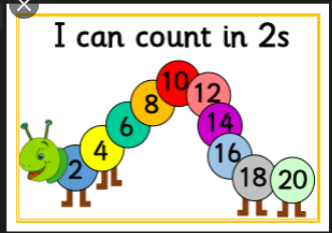 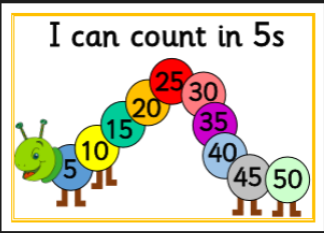 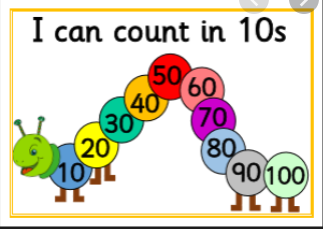  Not all children in Year 1 are secure with counting in 5’s particularlyContinue to count to and across 100, forwards and backwards, from 0, 1 or any number.Continue to count, read and write numbers to 100 in numerals.Identify one more and one less than any number (to 100).Recap working out number bonds to all numbers within 10.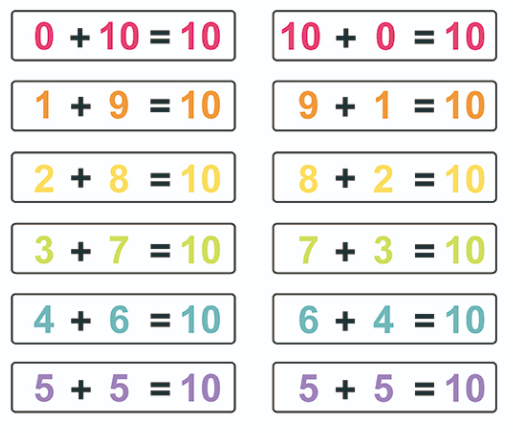 